Про відзначення в Первомайському районі Миколаївськоїобласті Дня Державного Прапора України та 30-ї річниці незалежності УкраїниВідповідно частини першої статті 119 Конституції України, частини першої статті 2,статей 6, 7, 25, 39, 41 Закону України «Про місцеві державні адміністрації», Указу Президента України від 21 жовтня 2020 року № 459/2020 «Про відзначення 30-ї річниці незалежності України» розпорядження голови  Миколаївської облдержадміністрації від 14.07.2021 року № 375-р.«Про відзначення в Миколаївській області Дня Державного Прапора України та 30-ї річниці незалежності України», з метою гідного відзначення в Первомайському районі Миколаївської області Дня Державного Прапора України та 30-ї річниці незалежності України:1. Затвердити заходи щодо підготовки та відзначення в Первомайському районі Миколаївської області Дня Державного Прапора України та 30-ї річниці незалежності України (далі - заходи), що додаються.2. Запропонувати міському, селищним та сільським головам:1) забезпечити виконання заходів, затверджених цим розпорядженням, з урахуванням проведення протиепідемічних заходів, пов’язаних із запобіганням поширенню на території Первомайського району гострої респіраторної хвороби COVID-19, спричиненої коронавірусом SARS-CoV-2;2) до 25 серпня  2021 року подати до відділу соціально-економічного розвитку територій Первомайській райдержадміністрації інформацію про станвиконання заходів,затверджених цим розпорядженням, для їх узагальнення.3. Контроль за виконанням розпорядження покласти на першого заступника голови райдержадміністрації Юрченка О.А.Голова райдержадміністрації                                           Сергій САКОВСЬКИЙЗАТВЕРДЖЕНОРозпорядження головиПервомайської районної державної адміністраціївід 10 серпня 2021 № 173-рЗАХОДИщодо підготовки та відзначення в Первомайському районі Миколаївської області Дня ДержавногоПрапора України та 30-ї річниці незалежності України1. Підготувати та оприлюднити у місцевих засобах масової інформації звернення-привітання керівників органів місцевого самоврядування до населення з нагоди Дня Державного Прапора України та 30-ї річниці незалежності України в Первомайському районі.	Відділ інформаційної діяльності та  комунікацій з громадськістюрайдержадміністраціїВиконавчі органи міської, селищних та сільських рад (за узгодженням)До 20 серпня 2021 року2. Забезпечити напередодні та під час святкування Дня Державного Прапора України та 30-ї річниці незалежності України в Первомайському районі благоустрій та святкове оформлення населених пунктів району з використанням державної символіки; упорядкування об’єктів культурної спадщини, пам’ятників та місць поховань борців за незалежність України, загиблих учасників операції об’єднаних сил, антитерористичної операції в Донецькій і Луганських областях.Виконавчі органи міської, селищних та сільських рад (за                                                                     узгодженням)До 20 серпня 2021 року3. Забезпечити розміщення державногопрапору на будинках органів місцевого самоврядування, державних підприємств, установ і організацій.Виконавчі органи міської, селищних та сільських рад (за   узгодженням)2                             До 22 серпня 2021 року           4. Забезпечити урочисте підняття державного прапору на центральних вулицях, майданах населених пунктів, де встановлені щогли, з нагоди Дня Державного Прапора України.Виконавчі органи міської, селищних та сільських рад (за                                                                     узгодженням)                            До 23 серпня 2021 року         5. Провести в будинках культури, клубах, парках, інших місцях масового відпочинку жителів району тематичні, просвітницькі, патріотично-виховні акції та культурно-мистецькі заходи за участю керівників органів місцевого самоврядування.                                                                    Виконавчі органи міської,                                                                     селищних та сільських рад (за                                                                     узгодженням)21– 24 серпня 2021 року        6. Провести в місті, селищах, селах району урочисті збори, мітинги та церемонії покладання квітів до пам’ятників та пам’ятних знаків видатним політичним діячам українського державотворення, борцям за незалежність України у ХХ столітті, загиблим учасникам операції об’єднаних сил, антитерористичної операції.                                                                    Виконавчі органи міської,                                                                     селищних та сільських рад (за                                                                     узгодженням)23– 24 серпня 2021 року       7. Звернутися до керівників релігійних організацій району з пропозицією провести 24 серпня 2021 року у храмах молебні за Україну та Український народ з нагоди 30-ї річниці незалежності України.                                                                    Виконавчі органи міської, 3      селищних та сільських рад (за                                                                     узгодженням)До 19 серпня 2021 року       8.Організувати і провести урочисті, просвітницькі, тематичні заходи з нагоди 30-ї річниці незалежності України у закладах культури, військових частинах, закладах для молоді та дітей, спрямовані на формування у підростаючого покоління активної громадської позиції, виховання патріотизму та підвищення інтересу громадян, передусім молоді, до історії українського державотворення.                                                                    Виконавчі органи міської,                                                                     селищних та сільських рад (за                                                                     узгодженням)Серпень 2021 року       9. В бібліотеках району оформити книжкові виставки та огляди літератури, присвячені Дню Державного Прапора України, 30-ї річниці незалежності України. Організувати виставки фото- та архівних документів, присвячених історії українського державотворення, подіям та особистостям різних періодів багатовікової історії становлення і розвитку Української держави та утвердженню державних символів України.                                                                    Виконавчі органи міської,                                                                     селищних та сільських рад (за                                                                     узгодженням)Серпень 2021 року     10. В музейних закладах району створити нові експозиції, присвячені 30-й річниці незалежності України.                                                                    Виконавчі органи міської,                                                                     селищних та сільських рад (за                                                                     узгодженням)До 31 серпня 2021 року11. Вжити додаткових заходів щодо соціального захисту учасників операції об’єднаних сил, антитерористичної операції, заходів із забезпечення                                                                  4національної безпеки і оборони, відсічі і стримування збройної агресії Російської Федерації у Донецькій та Луганській областях, сімей загиблих (померлих) захисників України, а також щодо надання підтримки борцям за незалежність України у ХХ столітті та громадянам, які сьогодні відстоюють суверенітет і територіальну цілісність України                                                                    Виконавчі органи міської,                                                                     селищних та сільських рад (за                                                                     узгодженням)Серпень 2021 року12. Забезпечити належне медичне супроводження та належний санітарно-епідеміологічний нагляд у місцях проведення заходів з нагоди Дня Державного Прапора України, 30-ї річниці незалежності України.                                                                    Виконавчі органи міської,                                                                     селищних та сільських рад (за                                                                     узгодженням)                                                                    Серпень 2021 рокуНачальник відділу соціально-економічногорозвитку територій райдержадміністрації                     Ірина БРАТУШЕНКО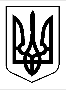 ПЕРВОМАЙСЬКА РАЙОННА ДЕРЖАВНА АДМІНІСТРАЦІЯПЕРВОМАЙСЬКА РАЙОННА ДЕРЖАВНА АДМІНІСТРАЦІЯПЕРВОМАЙСЬКА РАЙОННА ДЕРЖАВНА АДМІНІСТРАЦІЯМИКОЛАЇВСЬКОЇ ОБЛАСТІМИКОЛАЇВСЬКОЇ ОБЛАСТІМИКОЛАЇВСЬКОЇ ОБЛАСТІР О З П О Р Я Д Ж Е Н Н ЯР О З П О Р Я Д Ж Е Н Н ЯР О З П О Р Я Д Ж Е Н Н Явід  10серпня2021 р.Первомайськ№ 173-р